PODNOSITELJ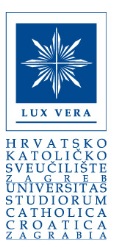 _______________________________________Ime i prezime_______________________________________OIB_______________________________________KontaktZAHTJEVza ograničavanje obrade osobnih podatakaU skladu s odredbama čl. 18. Opće uredbe o zaštiti podataka (EU 2016/679), odredbi Zakona o provedbi Opće Uredbe o zaštiti osobnih podataka (NN 42/2018) te Pravilnika o obradi i zaštiti osobnih podataka Hrvatskog katoličkog sveučilišta podnosim zahtjev Hrvatskom katoličkom sveučilištu, Ilica 242, Zagreb, za ograničenje obrade mojih osobnih podataka (precizno navesti podatke)  __________________________________________________________________________________________________________________________________________________________________________________________________________________________________________________________________________________________________________________ iz razloga: ________________________________________________________________________________________________________________________________________________________________________________________________________________________________________________________________________________________________________________________________________________________________________________________________________________U Zagrebu, ____________________________________                                                                                                            _________________________________                                                                                                                               Potpis podnositelja*Obrazac služi kao temelj za obradu podataka. (Tražene podatke upisujte čitko tiskanim slovima)*Pojmovi koji se koriste u ovoj Izjavi obuhvaćaju na jednak način muški i ženski rod